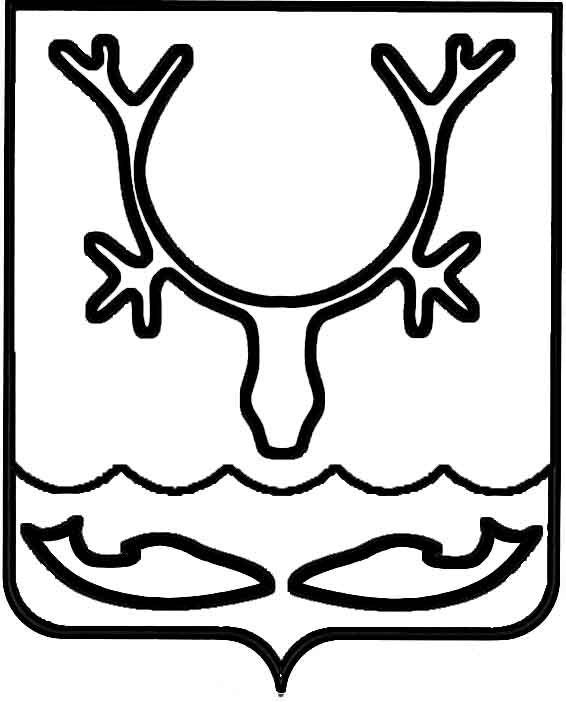 Администрация МО "Городской округ "Город Нарьян-Мар"ПОСТАНОВЛЕНИЕот “____” __________________ № ____________		г. Нарьян-МарАдминистрация МО "Городской округ "Город Нарьян-Мар"П О С Т А Н О В Л Я Е Т:1.	Внести в Положение о порядке предоставления субсидий                                  на компенсацию выпадающих доходов при оказании населению услуг общественных бань на территории МО "Городской округ "Город Нарьян-Мар" (далее – Положение), утвержденное постановлением Администрации МО "Городской округ "Город Нарьян-Мар" от 10.02.2014 № 363 (в ред. от 10.02.2015 №131), следующие изменения:1.1.	Пункт 3 дополнить подпунктами 3.8-3.11 следующего содержания:"3.8.	По заявлению получателя субсидии, заключившего Соглашение, Главный распорядитель вправе предоставлять субсидию в порядке авансирования  в размере, не превышающем 95% от суммы средств субсидии, предусмотренной бюджетной росписью на соответствующий квартал, за минусом ранее полученных сумм субсидий в соответствующем квартале получателем субсидии. Субсидии               в порядке авансирования предоставляются не более двух раз в год.3.9.	Заявление о предоставлении субсидии в порядке авансирования подается получателем субсидии не позднее 1-го числа третьего месяца соответствующего квартала.К заявлению о предоставлении субсидии в порядке авансирования получатель субсидии прилагает расчет по форме согласно приложению № 3.Главный распорядитель регистрирует заявление получателя субсидии                      о предоставлении субсидии в порядке авансирования в день поступления и                          в течение 3 рабочих дней издает распоряжение о предоставлении субсидии.Распоряжение Главного распорядителя о предоставлении субсидии                           в порядке авансирования является основанием для перечисления аванса на счет получателя субсидии. Перечисление аванса осуществляется Главным распорядителем в течение 3 рабочих дней со дня издания распоряжения.3.10.	В случае получения субсидии в порядке авансирования остаток средств субсидий предоставляется на основании данных ежемесячных расчетов, предоставляемых в соответствии с пунктом 3.6 настоящего Положения.3.11.	Выявленные излишне перечисленные суммы аванса подлежат зачету, как аванс по субсидиям, которые предполагается предоставить из средств городского бюджета в очередном квартале текущего финансового года, при этом излишне перечисленная сумма аванса в 4 квартале текущего года подлежит возврату в городской бюджет в сроки, установленные в пункте 3.6 настоящего Положения.".1.2.	Приложение № 1 к Положению изложить в новой редакции (Приложение 1).1.3.	Положение дополнить приложением № 3 (Приложение 2).2.	Настоящее постановление вступает в силу со дня его принятия и подлежит официальному опубликованию.Приложение 1 к постановлению АдминистрацииМО "Городской округ "Город Нарьян-Мар" от 28.01.2016 № 76"Приложение № 1к Положению о порядке предоставлениясубсидий на компенсацию выпадающих доходовпри оказании населению услуг общественныхбань на территории МО "Городской округ"Город Нарьян-Мар"РАСЧЕТзатрат, связанных с оказанием услуг общественных баньпо тарифам, не обеспечивающим возмещение издержек,за _________ 20__ года(месяц)Директор ___________ (__________________)                   (подпись)          (ФИО)Главный бухгалтер ___________ (__________________)                                  (подпись)          (ФИО)"__" ________ 20__ г.МПРасчет проверенУправление экономическогои инвестиционного развитияАдминистрации МО "Городскойокруг "Город Нарьян-Мар"    ____________________ (___________________)                                                         (подпись)                        (ФИО)"__" __________ 20__ г."Приложение 2 к постановлению АдминистрацииМО "Городской округ "Город Нарьян-Мар" от 28.01.2016 № 76"Приложение № 3к Положению о порядке предоставлениясубсидий на компенсацию выпадающих доходовпри оказании населению услуг общественныхбань на территории МО "Городской округ"Город Нарьян-Мар"РАСЧЕТна предоставление аванса на компенсацию выпадающихдоходов, связанных с оказанием услуг общественных бань,по тарифам, не обеспечивающим возмещение издержек,на __ квартал 20__ годаДиректор ___________ (__________________)                    (подпись)          (ФИО)Главный бухгалтер ___________ (__________________)                                   (подпись)          (ФИО)"__" ________ 20__ г.МП"2801.201676О внесении изменений в Положение о порядке предоставления субсидий на компенсацию выпадающих доходов при оказании населению услуг общественных бань                      на территории МО "Городской округ "Город Нарьян-Мар"Глава МО "Городской округ "Город Нарьян-Мар" Т.В.Федорова№ баниВид тарифаЭОТ на одну помывку, руб.Тариф на услугу общих отделений бань, руб.Размер субсидии на одну помывку, руб.Количество помывокСумма субсидии,руб.12345=гр.3-гр.468=гр.5*гр.6№ 1№ 1№ 1№ 2№ 2№ 2№ 3№ 3№ 3№ 4№ 4№ 4ИтогоИтого№ п/пНаименованиеСумма, руб.1Сумма средств субсидии, предусмотренная бюджетной росписью                на соответствующий квартал2.Сумма полученных сумм субсидий в соответствующем квартале получателем субсидии3.Остаток средств субсидии, предусмотренной бюджетной росписью    на соответствующий квартал (стр.1-стр.2)4.Сумма аванса (не более 95%), (стр.3*стр.4%)